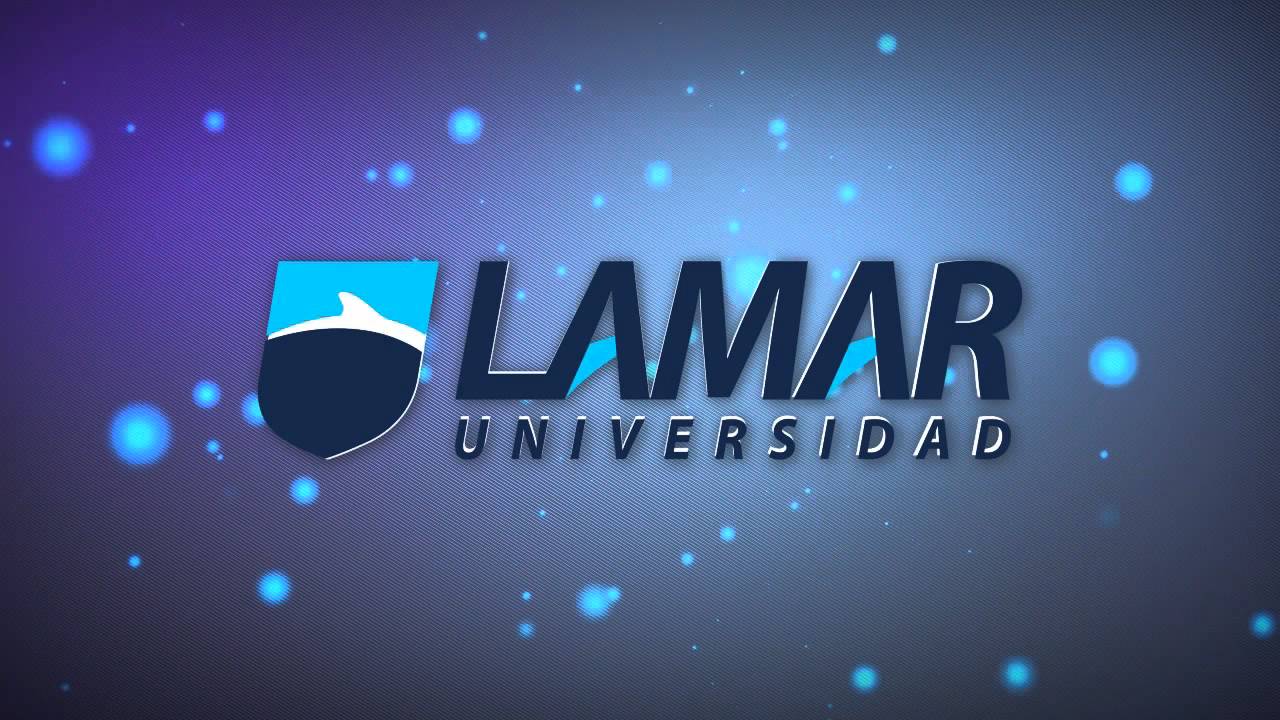 TAE: Proyecto Emprendedor  “La Adelita”Grupo: 3”A” INTEGRANTES-Diego Carpintero Vieyra-Diana Paola Guardado Navarro-Ana Sofía Núñez-Martín de Jesús Maldonado Rentería -Carlos Moisés Peña GalindoFecha de entrega: Viernes  18 de noviembre del presente año Nombre de la empresa-Coctelería Blue Hawái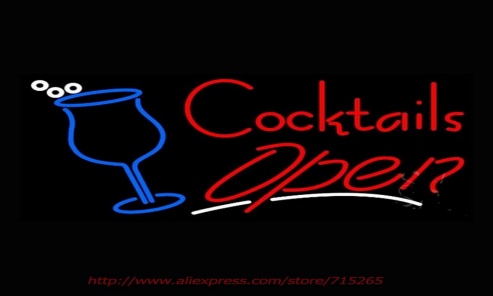 Misión:Somos una empresa con proyección nacional, preparamos y producimos cócteles a base de fruta para su consumo, reflejo del esfuerzo de una sana salud, brindando el más alto grado de satisfacción a nuestros clientes, garantizando una vida sana con óptimo nivel satisfactorio para nuestros clientes.Visión:Trabajamos unidos para ser la mejor empresa en preparación de cócteles, con el fin de lograr que nuestra empresa sobresalga con responsabilidad y productos de excelente calidad y gusto, cumpliendo con los más altos estándares de servicio buscando la satisfacción total de nuestros clientes para mejorar un nivel de vida en cuanto a su salud.Valores: Respeto: Hacia los comensalesResponsabilidad: Adecuarse a nuestro trabajoSolidaridad: Brindar ayuda al comensalPuntualidad: Hacer con calidad y a tiempo el trabajoTolerancia: Saber el tiempo de atención al clientePerfil y descripción de Puestos:Director General: Dueño de la EmpresaGerente de Alimentos y Bebidas: Se encarga de los distribuidores.Gerente de Coctelería: Se encarga de controlar la zona del BarJefe de piso: Se encarga de:Capitán de Meseros: Dirige a los meseros a tener buen desempeñoMeseros: Los que tienden a los clientesGarrotero: Ayudante del meseroSomelier: Persona experta en el vinoRecepcionista: La que da lugar en el establecimiento a los clientes Jefe de Bar: Se encarga de:Barman: El que hace las bebidasAsistente de Bar: Ayuda en lo que necesite al Barman Controlador General: Se encarga de:Jefe de Compras: El compra el productoEncargado de almacén: El que sabe el nombre y cantidad de productoCaja General: El que guarda el dinero antes de pasar por el contador Jefe de Contabilidad: Contabilidad general: Es responsable de la planificación, dirección, supervisión y control de las operaciones contables de la empresaNómina: Suma de todos los registros financieros de los sueldos de los empleados, incluyendo los salarios, las bonificaciones y las deducciones.Impuestos: Tributo que se paga al estado para soportar los gastos públicosFinanciamiento de empresa:Bancomer: Financiamiento a Largo Plazo Ahorros Personales Santander: Financiamiento a Largo Plazo